Publicado en Leioa el 24/03/2023 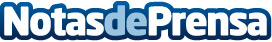 La telelectura de Arson Metering ahorra 1.7 millones de metros cúbicos de aguaEn su trayectoria, gestionando digitalmente más de 300.000 contadores en su Centro de Control de Datos, ha evitado fugas de agua equivalentes a 680 piscinas olímpicasDatos de contacto:Arson Meteringwww.arsonmetering.com+34 946 562 150Nota de prensa publicada en: https://www.notasdeprensa.es/la-telelectura-de-arson-metering-ahorra-1-7 Categorias: Nacional Servicios Técnicos Sostenibilidad Sector Energético http://www.notasdeprensa.es